                                                                                                                                                                                                        О Т К Р Ы Т О Е    А К Ц И О Н Е Р Н О Е     О Б Щ Е С Т В О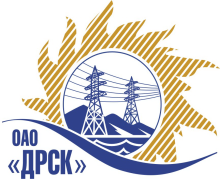 		Протокол выбора победителяг. Благовещенск, ул. Шевченко, 28ПРЕДМЕТ ЗАКУПКИ:Закупка 492 раздел 2.1.1.Закрытый запрос цен на право заключения Договора на выполнение работ: Выполнение проектно-изыскательских, строительно-монтажных и пуско-наладочных работ по объектам распределительных сетей территории обслуживаемой Лазовским РЭС, Вяземским РЭС и Бикинским РЭС СП ЦЭС  для нужд филиала ОАО «ДРСК» «Хабаровские ЭС»:лот №1  - Технологическое присоединение к электрической сети ОАО «ДРСК» потребителей с заявленной мощностью до 150 кВт  по адресу Район им. Лазо п. Переяславка ул. Волочаевская, 51  (ПИР, СМР); лот №2  - Технологическое присоединение к электрической сети ОАО «ДРСК» потребителей с заявленной мощностью до 150 кВт  по адресу Хабаровский край, Вяземский район, с. Глебово, ул. Центральная, 7  (ПИР, СМР); лот №3  - Технологическое присоединение к электрической сети ОАО «ДРСК» потребителей с заявленной мощностью до 150 кВт  по адресу Район им. Лазо с. Камень-Подольск,  ул. Набережная, 3  (ПИР, СМР).Форма голосования членов Закупочной комиссии: очная.Закупочная комиссия ОАО «ДРСК» 2-го уровня.ВОПРОСЫ, ВЫНОСИМЫЕ НА РАССМОТРЕНИЕ ЗАКУПОЧНОЙ КОМИССИИ: 1.	О признании предложений по лотам 1, 2, 3 соответствующими условиям закупки.2.	О ранжировке предложений Участников закупки по лотам № 1, 2, 3.  Выбор победителяВОПРОС 1 «О признании предложений соответствующими условиям закупки»ОТМЕТИЛИ:Предложения участников ООО «Первит», ООО «Электромонтажный участок», ОАО «Востоксельэлектросетьстрой» по лотам № 1, 2, 3  признаются соответствующим условиям закупки. Предлагается принять данные предложения к дальнейшему рассмотрению.Предложения участника ООО «Элитмонтаж» по лотам 1, 3  признаются соответствующим условиям закупки. Предлагается принять данные предложения к дальнейшему рассмотрению. По лоту 2: участник ООО «Элитмонтаж» не предоставил заявку на участие в конкурентной закупочной процедуре.ВОПРОС 2 «О ранжировке предложений Участников закупки. Выбор победителя»ОТМЕТИЛИ:В соответствии с требованиями и условиями, предусмотренными извещением о закупке и Закупочной документацией, предлагается ранжировать предложения с 1 по 3 место следующим образом: На основании вышеприведенной ранжировки предложений предлагается признать Победителем Участника, занявшего первое место, а именно: лот №1  - Технологическое присоединение к электрической сети ОАО «ДРСК» потребителей с заявленной мощностью до 150 кВт  по адресу Район им. Лазо п. Переяславка ул. Волочаевская, 51  (ПИР, СМР)ООО «Элитмонтаж» Хабаровский район, с. Бычиха, на общую сумму – 109 352,00  руб. без учета НДС; 129 035,36 руб. с учетом НДС. Сроки выполнения работ: начало с момента заключения договора, окончание 30 июля 2013 г. Условия оплаты: Без аванса. Текущие платежи выплачиваются Заказчиком (ежемесячно или за этап) в течение 30 календарных дней с момента подписания актов выполненных работ обеими сторонами. Окончательная оплата производится в течение 30 календарных дней со дня подписания акта ввода в эксплуатацию.лот №2  - Технологическое присоединение к электрической сети ОАО «ДРСК» потребителей с заявленной мощностью до 150 кВт  по адресу Хабаровский край, Вяземский район, с. Глебово, ул. Центральная, 7  (ПИР, СМР)ООО «Первит» г.Хабаровск, на общую сумму – 123 637,00  руб. без учета НДС; 145 891,66 руб. с учетом НДС. Сроки выполнения работ: начало с момента заключения договора, окончание 30 июля 2013 г. Условия оплаты: Без аванса. Текущие платежи выплачиваются Заказчиком (ежемесячно или за этап) в течение 30 календарных дней с момента подписания актов выполненных работ обеими сторонами. Окончательная оплата производится в течение 30 календарных дней со дня подписания акта ввода в эксплуатацию.лот №3  - Технологическое присоединение к электрической сети ОАО «ДРСК» потребителей с заявленной мощностью до 150 кВт  по адресу Район им. Лазо с. Камень-Подольск,  ул. Набережная, 3  (ПИР, СМР)ООО «Элитмонтаж» Хабаровский район, с. Бычиха, на общую сумму – 301 369,00  руб. без учета НДС; 355 615,42 руб. с учетом НДС. Сроки выполнения работ: начало с момента заключения договора, окончание 30 июля 2013 г. Условия оплаты: Без аванса. Текущие платежи выплачиваются Заказчиком (ежемесячно или за этап) в течение 30 календарных дней с момента подписания актов выполненных работ обеими сторонами. Окончательная оплата производится в течение 30 календарных дней со дня подписания акта ввода в эксплуатацию.РЕШИЛИ:Признать:Предложения участников по лоту № 1: ООО «Первит», ООО «Электромонтажный участок», ОАО «Востоксельэлектросетьстрой»,  ООО «Элитмонтаж»по лоту № 2: ООО «Первит», ООО «Электромонтажный участок», ОАО «Востоксельэлектросетьстрой»по лоту № 3:  ООО «Первит», ООО «Электромонтажный участок», ОАО «Востоксельэлектросетьстрой»,  ООО «Элитмонтаж»,   признать соответствующим условиям закупки.Утвердить ранжировку:Признать Победителем:лот №1  - Технологическое присоединение к электрической сети ОАО «ДРСК» потребителей с заявленной мощностью до 150 кВт  по адресу Район им. Лазо п. Переяславка ул. Волочаевская, 51  (ПИР, СМР)ООО «Элитмонтаж» Хабаровский район, с. Бычиха, на общую сумму – 109 352,00  руб. без учета НДС; 129 035,36 руб. с учетом НДС. Сроки выполнения работ: начало с момента заключения договора, окончание 30 июля 2013 г. Условия оплаты: Без аванса. Текущие платежи выплачиваются Заказчиком (ежемесячно или за этап) в течение 30 календарных дней с момента подписания актов выполненных работ обеими сторонами. Окончательная оплата производится в течение 30 календарных дней со дня подписания акта ввода в эксплуатацию.лот №2  - Технологическое присоединение к электрической сети ОАО «ДРСК» потребителей с заявленной мощностью до 150 кВт  по адресу Хабаровский край, Вяземский район, с. Глебово, ул. Центральная, 7  (ПИР, СМР)ООО «Первит» г.Хабаровск, на общую сумму – 123 637,00  руб. без учета НДС; 145 891,66 руб. с учетом НДС. Сроки выполнения работ: начало с момента заключения договора, окончание 30 июля 2013 г. Условия оплаты: Без аванса. Текущие платежи выплачиваются Заказчиком (ежемесячно или за этап) в течение 30 календарных дней с момента подписания актов выполненных работ обеими сторонами. Окончательная оплата производится в течение 30 календарных дней со дня подписания акта ввода в эксплуатацию.лот №3  - Технологическое присоединение к электрической сети ОАО «ДРСК» потребителей с заявленной мощностью до 150 кВт  по адресу Район им. Лазо с. Камень-Подольск,  ул. Набережная, 3  (ПИР, СМР)ООО «Элитмонтаж» Хабаровский район, с. Бычиха, на общую сумму – 301 369,00  руб. без учета НДС; 355 615,42 руб. с учетом НДС. Сроки выполнения работ: начало с момента заключения договора, окончание 30 июля 2013 г. Условия оплаты: Без аванса. Текущие платежи выплачиваются Заказчиком (ежемесячно или за этап) в течение 30 календарных дней с момента подписания актов выполненных работ обеими сторонами. Окончательная оплата производится в течение 30 календарных дней со дня подписания акта ввода в эксплуатацию.ДАЛЬНЕВОСТОЧНАЯ РАСПРЕДЕЛИТЕЛЬНАЯ СЕТЕВАЯ КОМПАНИЯУл.Шевченко, 28,   г.Благовещенск,  675000,     РоссияТел: (4162) 397-359; Тел/факс (4162) 397-200, 397-436Телетайп    154147 «МАРС»;         E-mail: doc@drsk.ruОКПО 78900638,    ОГРН  1052800111308,   ИНН/КПП  2801108200/280150001№ «____» __________ 2013 годаМесто в ранжировкеНаименование и адрес участникаЦена заявки, руб. без учета НДСИные существенные условиялот №1  - Технологическое присоединение к электрической сети ОАО «ДРСК» потребителей с заявленной мощностью до 150 кВт  по адресу Район им. Лазо п. Переяславка ул. Волочаевская, 51  (ПИР, СМР)лот №1  - Технологическое присоединение к электрической сети ОАО «ДРСК» потребителей с заявленной мощностью до 150 кВт  по адресу Район им. Лазо п. Переяславка ул. Волочаевская, 51  (ПИР, СМР)лот №1  - Технологическое присоединение к электрической сети ОАО «ДРСК» потребителей с заявленной мощностью до 150 кВт  по адресу Район им. Лазо п. Переяславка ул. Волочаевская, 51  (ПИР, СМР)лот №1  - Технологическое присоединение к электрической сети ОАО «ДРСК» потребителей с заявленной мощностью до 150 кВт  по адресу Район им. Лазо п. Переяславка ул. Волочаевская, 51  (ПИР, СМР)1 местоООО «Элитмонтаж» Хабаровский район, с. Бычиха, ул. Юбилейная, д. 13109 352,00 Цена: 109 352,00  руб. без учета НДС; 129 035,36 руб. с учетом НДС. Сроки выполнения работ: начало с момента заключения договора, окончание 30 июля 2013 г. Условия оплаты: Без аванса. Текущие платежи выплачиваются Заказчиком (ежемесячно или за этап) в течение 30 календарных дней с момента подписания актов выполненных работ обеими сторонами. Окончательная оплата производится в течение 30 календарных дней со дня подписания акта ввода в эксплуатацию. 2 местоООО «Электромонтажный участок» г. Омск, ул. Заводская, 1-я111 789,00 Цена: 111 789,00  руб. без учета НДС; 131 911,02 руб. с учетом НДС. Сроки выполнения работ: начало с момента заключения договора, окончание 30 июля 2013 г. Условия оплаты: Без аванса. Текущие платежи выплачиваются Заказчиком (ежемесячно или за этап) в течение 30 календарных дней с момента подписания актов выполненных работ обеими сторонами. Окончательная оплата производится в течение 30 календарных дней со дня подписания акта ввода в эксплуатацию.3 местоООО «Первит» г.Хабаровск, ул. Гагарина, д. 22114 359,00 Цена: 114 359,00  руб. без учета НДС; 134 943,62 руб. с учетом НДС. Сроки выполнения работ: начало с момента заключения договора, окончание 30 июля 2013 г. Условия оплаты: Без аванса. Текущие платежи выплачиваются Заказчиком (ежемесячно или за этап) в течение 30 календарных дней с момента подписания актов выполненных работ обеими сторонами. Окончательная оплата производится в течение 30 календарных дней со дня подписания акта ввода в эксплуатацию.4 местоОАО «Востоксельэлектросетьстрой»
г. Хабаровск, ул. Тихоокеанская, 165118 663,00 Цена: 118 663 руб. без учета НДС; 140 022,34 руб. с учетом НДС. Сроки выполнения работ: начало с момента заключения договора, окончание 30 июля 2013 г. Условия оплаты: Без аванса. Текущие платежи выплачиваются Заказчиком (ежемесячно или за этап) в течение 30 календарных дней с момента подписания актов выполненных работ обеими сторонами. Окончательная оплата производится в течение 30 календарных дней со дня подписания акта ввода в эксплуатацию.лот №2  - Технологическое присоединение к электрической сети ОАО «ДРСК» потребителей с заявленной мощностью до 150 кВт  по адресу Хабаровский край, Вяземский район, с. Глебово, ул. Центральная, 7  (ПИР, СМР)лот №2  - Технологическое присоединение к электрической сети ОАО «ДРСК» потребителей с заявленной мощностью до 150 кВт  по адресу Хабаровский край, Вяземский район, с. Глебово, ул. Центральная, 7  (ПИР, СМР)лот №2  - Технологическое присоединение к электрической сети ОАО «ДРСК» потребителей с заявленной мощностью до 150 кВт  по адресу Хабаровский край, Вяземский район, с. Глебово, ул. Центральная, 7  (ПИР, СМР)лот №2  - Технологическое присоединение к электрической сети ОАО «ДРСК» потребителей с заявленной мощностью до 150 кВт  по адресу Хабаровский край, Вяземский район, с. Глебово, ул. Центральная, 7  (ПИР, СМР)1 местоООО «Первит» г.Хабаровск, ул. Гагарина, д. 22123 637,00Цена: 123 637,00  руб. без учета НДС; 145 891,66 руб. с учетом НДС. Сроки выполнения работ: начало с момента заключения договора, окончание 30 июля 2013 г. Условия оплаты: Без аванса. Текущие платежи выплачиваются Заказчиком (ежемесячно или за этап) в течение 30 календарных дней с момента подписания актов выполненных работ обеими сторонами. Окончательная оплата производится в течение 30 календарных дней со дня подписания акта ввода в эксплуатацию. 2 местоООО «Электромонтажный участок» г. Омск, ул. Заводская, 1-я123 859,00 Цена: 123 859,00   руб. без учета НДС; 146 153,62 руб. с учетом НДС. Сроки выполнения работ: начало с момента заключения договора, окончание 30 июля 2013 г. Условия оплаты: Без аванса. Текущие платежи выплачиваются Заказчиком (ежемесячно или за этап) в течение 30 календарных дней с момента подписания актов выполненных работ обеими сторонами. Окончательная оплата производится в течение 30 календарных дней со дня подписания акта ввода в эксплуатацию.3 местоОАО «Востоксельэлектросетьстрой»
г. Хабаровск, ул. Тихоокеанская, 165132 331,00 Цена: 132 331,00   руб. без учета НДС; 156 150,58 руб. с учетом НДС. Сроки выполнения работ: начало с момента заключения договора, окончание 30 июля 2013 г. Условия оплаты: Без аванса. Текущие платежи выплачиваются Заказчиком (ежемесячно или за этап) в течение 30 календарных дней с момента подписания актов выполненных работ обеими сторонами. Окончательная оплата производится в течение 30 календарных дней со дня подписания акта ввода в эксплуатацию. лот №3  - Технологическое присоединение к электрической сети ОАО «ДРСК» потребителей с заявленной мощностью до 150 кВт  по адресу Район им. Лазо с. Камень-Подольск,  ул. Набережная, 3  (ПИР, СМР)лот №3  - Технологическое присоединение к электрической сети ОАО «ДРСК» потребителей с заявленной мощностью до 150 кВт  по адресу Район им. Лазо с. Камень-Подольск,  ул. Набережная, 3  (ПИР, СМР)лот №3  - Технологическое присоединение к электрической сети ОАО «ДРСК» потребителей с заявленной мощностью до 150 кВт  по адресу Район им. Лазо с. Камень-Подольск,  ул. Набережная, 3  (ПИР, СМР)лот №3  - Технологическое присоединение к электрической сети ОАО «ДРСК» потребителей с заявленной мощностью до 150 кВт  по адресу Район им. Лазо с. Камень-Подольск,  ул. Набережная, 3  (ПИР, СМР)1 местоООО «Элитмонтаж» Хабаровский район, с. Бычиха, ул. Юбилейная, д. 13301 369,00 Цена: 301 369,00  руб. без учета НДС; 355 615,42 руб. с учетом НДС. Сроки выполнения работ: начало с момента заключения договора, окончание 30 июля 2013 г. Условия оплаты: Без аванса. Текущие платежи выплачиваются Заказчиком (ежемесячно или за этап) в течение 30 календарных дней с момента подписания актов выполненных работ обеими сторонами. Окончательная оплата производится в течение 30 календарных дней со дня подписания акта ввода в эксплуатацию. 2 местоООО «Электромонтажный участок» г. Омск, ул. Заводская, 1-я309 622,00 Цена: 309 622,00   руб. без учета НДС; 365 353,96 руб. с учетом НДС. Сроки выполнения работ: начало с момента заключения договора, окончание 30 июля 2013 г. Условия оплаты: Без аванса. Текущие платежи выплачиваются Заказчиком (ежемесячно или за этап) в течение 30 календарных дней с момента подписания актов выполненных работ обеими сторонами. Окончательная оплата производится в течение 30 календарных дней со дня подписания акта ввода в эксплуатацию.3 местоООО «Первит» г.Хабаровск, ул. Гагарина, д. 22319 684,00 Цена: 319 684,00  руб. без учета НДС; 377227,12 руб. с учетом НДС. Сроки выполнения работ: начало с момента заключения договора, окончание 30 июля 2013 г. Условия оплаты: Без аванса. Текущие платежи выплачиваются Заказчиком (ежемесячно или за этап) в течение 30 календарных дней с момента подписания актов выполненных работ обеими сторонами. Окончательная оплата производится в течение 30 календарных дней со дня подписания акта ввода в эксплуатацию.4 местоОАО «Востоксельэлектросетьстрой»
г. Хабаровск, ул. Тихоокеанская, 165334 302,00 Цена: 334 302,00 руб. без учета НДС; 394 476,36 руб. с учетом НДС. Сроки выполнения работ: начало с момента заключения договора, окончание 30 июля 2013 г. Условия оплаты: Без аванса. Текущие платежи выплачиваются Заказчиком (ежемесячно или за этап) в течение 30 календарных дней с момента подписания актов выполненных работ обеими сторонами. Окончательная оплата производится в течение 30 календарных дней со дня подписания акта ввода в эксплуатацию.Место в ранжировкеНаименование и адрес участникаЦена заявки, руб. без учета НДСИные существенные условиялот №1  - Технологическое присоединение к электрической сети ОАО «ДРСК» потребителей с заявленной мощностью до 150 кВт  по адресу Район им. Лазо п. Переяславка ул. Волочаевская, 51  (ПИР, СМР)лот №1  - Технологическое присоединение к электрической сети ОАО «ДРСК» потребителей с заявленной мощностью до 150 кВт  по адресу Район им. Лазо п. Переяславка ул. Волочаевская, 51  (ПИР, СМР)лот №1  - Технологическое присоединение к электрической сети ОАО «ДРСК» потребителей с заявленной мощностью до 150 кВт  по адресу Район им. Лазо п. Переяславка ул. Волочаевская, 51  (ПИР, СМР)лот №1  - Технологическое присоединение к электрической сети ОАО «ДРСК» потребителей с заявленной мощностью до 150 кВт  по адресу Район им. Лазо п. Переяславка ул. Волочаевская, 51  (ПИР, СМР)1 местоООО «Элитмонтаж» Хабаровский район, с. Бычиха, ул. Юбилейная, д. 13ООО «Элитмонтаж» Хабаровский район, с. Бычиха, ул. Юбилейная, д. 13ООО «Элитмонтаж» Хабаровский район, с. Бычиха, ул. Юбилейная, д. 132 местоООО «Электромонтажный участок» г. Омск, ул. Заводская, 1-яООО «Электромонтажный участок» г. Омск, ул. Заводская, 1-яООО «Электромонтажный участок» г. Омск, ул. Заводская, 1-я3 местоООО «Первит» г.Хабаровск, ул. Гагарина, д. 22ООО «Первит» г.Хабаровск, ул. Гагарина, д. 22ООО «Первит» г.Хабаровск, ул. Гагарина, д. 224 местоОАО «Востоксельэлектросетьстрой»
г. Хабаровск, ул. Тихоокеанская, 165ОАО «Востоксельэлектросетьстрой»
г. Хабаровск, ул. Тихоокеанская, 165ОАО «Востоксельэлектросетьстрой»
г. Хабаровск, ул. Тихоокеанская, 165лот №2  - Технологическое присоединение к электрической сети ОАО «ДРСК» потребителей с заявленной мощностью до 150 кВт  по адресу Хабаровский край, Вяземский район, с. Глебово, ул. Центральная, 7  (ПИР, СМР)лот №2  - Технологическое присоединение к электрической сети ОАО «ДРСК» потребителей с заявленной мощностью до 150 кВт  по адресу Хабаровский край, Вяземский район, с. Глебово, ул. Центральная, 7  (ПИР, СМР)лот №2  - Технологическое присоединение к электрической сети ОАО «ДРСК» потребителей с заявленной мощностью до 150 кВт  по адресу Хабаровский край, Вяземский район, с. Глебово, ул. Центральная, 7  (ПИР, СМР)лот №2  - Технологическое присоединение к электрической сети ОАО «ДРСК» потребителей с заявленной мощностью до 150 кВт  по адресу Хабаровский край, Вяземский район, с. Глебово, ул. Центральная, 7  (ПИР, СМР)1 местоООО «Первит» г.Хабаровск, ул. Гагарина, д. 22ООО «Первит» г.Хабаровск, ул. Гагарина, д. 22ООО «Первит» г.Хабаровск, ул. Гагарина, д. 222 местоООО «Электромонтажный участок» г. Омск, ул. Заводская, 1-яООО «Электромонтажный участок» г. Омск, ул. Заводская, 1-яООО «Электромонтажный участок» г. Омск, ул. Заводская, 1-я3 местоОАО «Востоксельэлектросетьстрой»
г. Хабаровск, ул. Тихоокеанская, 165ОАО «Востоксельэлектросетьстрой»
г. Хабаровск, ул. Тихоокеанская, 165ОАО «Востоксельэлектросетьстрой»
г. Хабаровск, ул. Тихоокеанская, 165лот №3  - Технологическое присоединение к электрической сети ОАО «ДРСК» потребителей с заявленной мощностью до 150 кВт  по адресу Район им. Лазо с. Камень-Подольск,  ул. Набережная, 3  (ПИР, СМР)лот №3  - Технологическое присоединение к электрической сети ОАО «ДРСК» потребителей с заявленной мощностью до 150 кВт  по адресу Район им. Лазо с. Камень-Подольск,  ул. Набережная, 3  (ПИР, СМР)лот №3  - Технологическое присоединение к электрической сети ОАО «ДРСК» потребителей с заявленной мощностью до 150 кВт  по адресу Район им. Лазо с. Камень-Подольск,  ул. Набережная, 3  (ПИР, СМР)лот №3  - Технологическое присоединение к электрической сети ОАО «ДРСК» потребителей с заявленной мощностью до 150 кВт  по адресу Район им. Лазо с. Камень-Подольск,  ул. Набережная, 3  (ПИР, СМР)1 местоООО «Элитмонтаж» Хабаровский район, с. Бычиха, ул. Юбилейная, д. 13ООО «Элитмонтаж» Хабаровский район, с. Бычиха, ул. Юбилейная, д. 13ООО «Элитмонтаж» Хабаровский район, с. Бычиха, ул. Юбилейная, д. 132 местоООО «Электромонтажный участок» г. Омск, ул. Заводская, 1-яООО «Электромонтажный участок» г. Омск, ул. Заводская, 1-яООО «Электромонтажный участок» г. Омск, ул. Заводская, 1-я3 местоООО «Первит» г.Хабаровск, ул. Гагарина, д. 22ООО «Первит» г.Хабаровск, ул. Гагарина, д. 22ООО «Первит» г.Хабаровск, ул. Гагарина, д. 224 местоОАО «Востоксельэлектросетьстрой»
г. Хабаровск, ул. Тихоокеанская, 165ОАО «Востоксельэлектросетьстрой»
г. Хабаровск, ул. Тихоокеанская, 165ОАО «Востоксельэлектросетьстрой»
г. Хабаровск, ул. Тихоокеанская, 165Ответственный секретарь Закупочной комиссии: Моторина  О.А. «___»______2013 г._______________________________Технический секретарь Закупочной комиссии: Бражников Д.С.  «___»______2013 г._______________________________